DokumentasiKegiatan Baseline 1 (A1)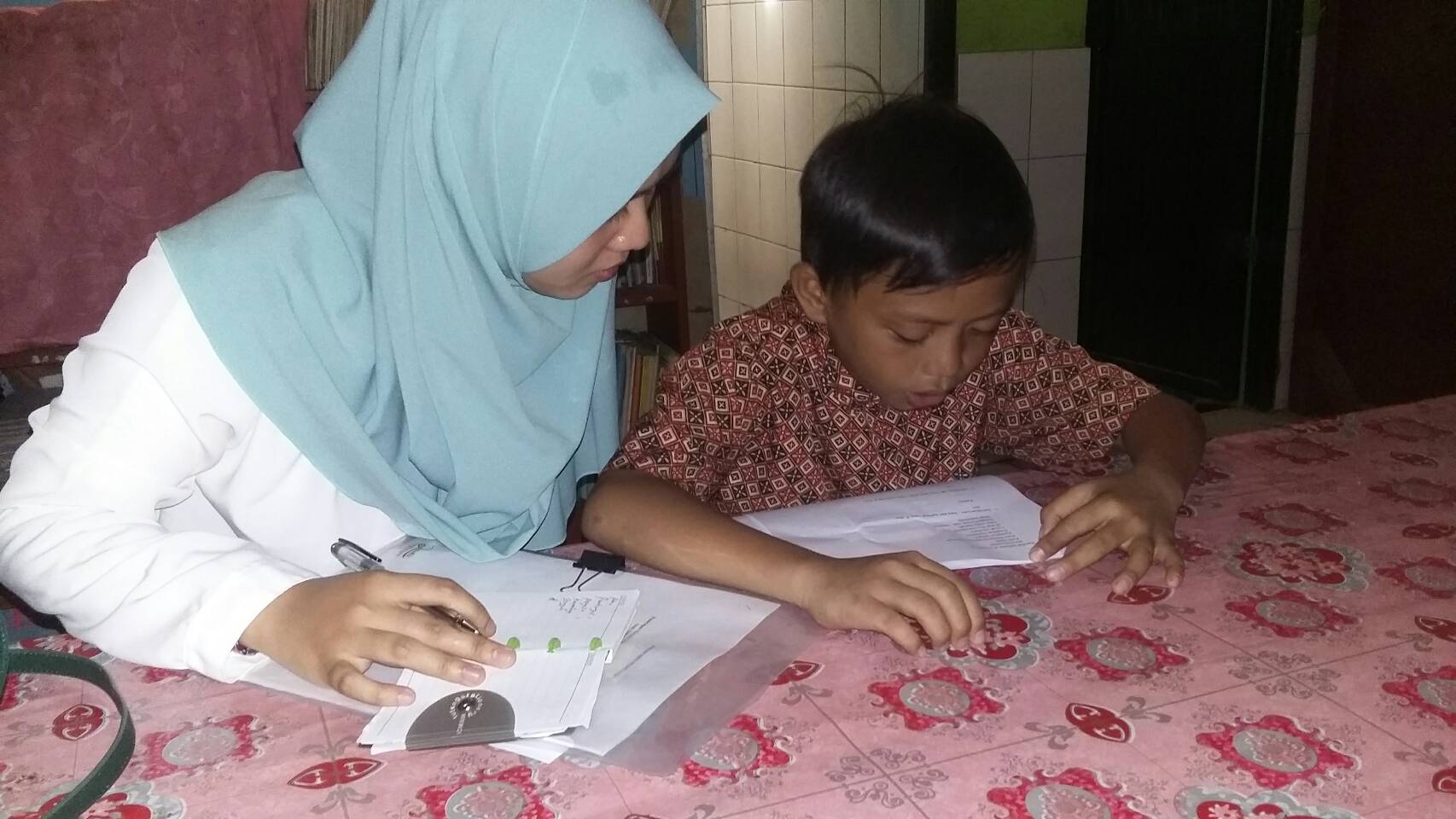 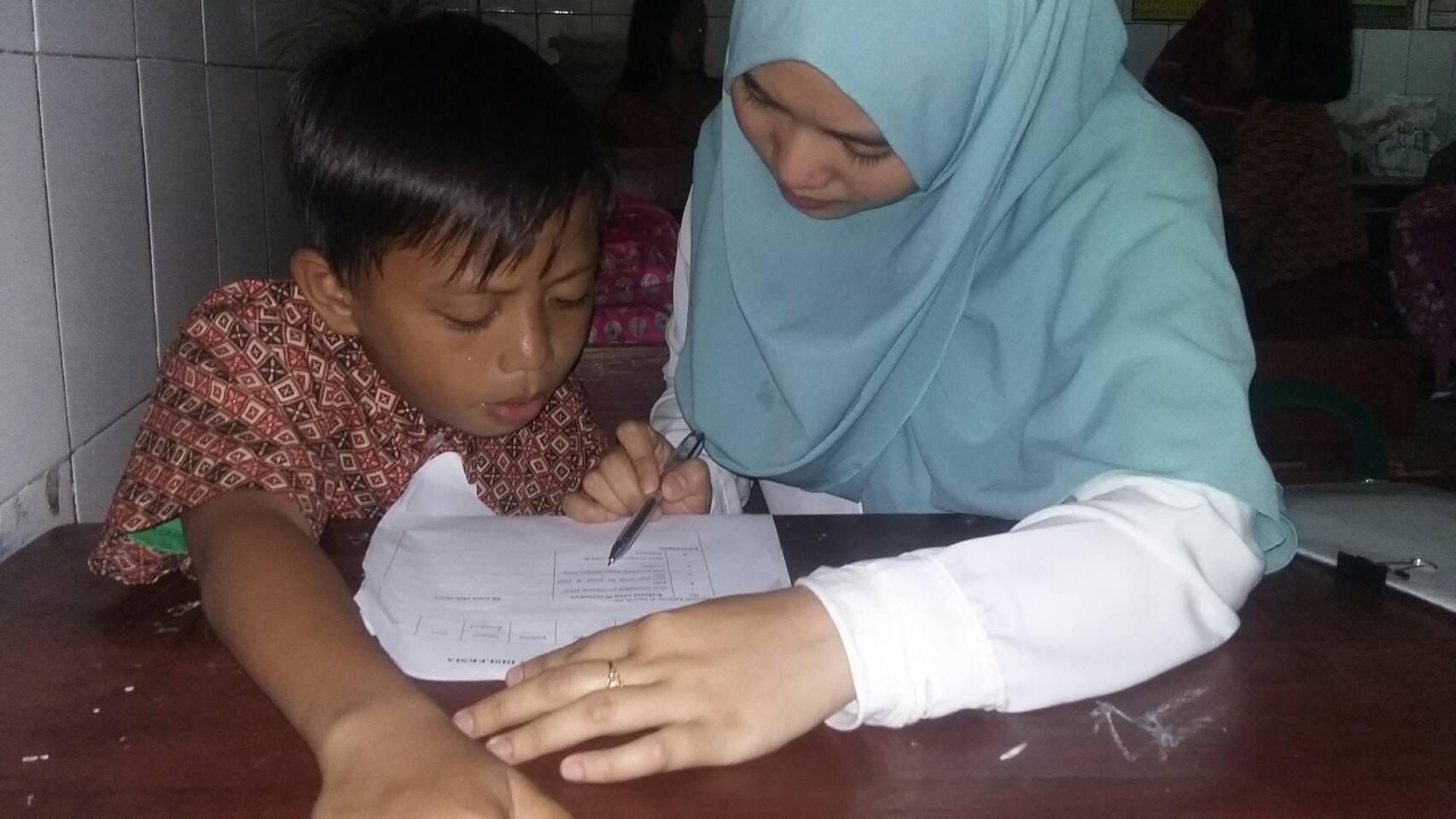 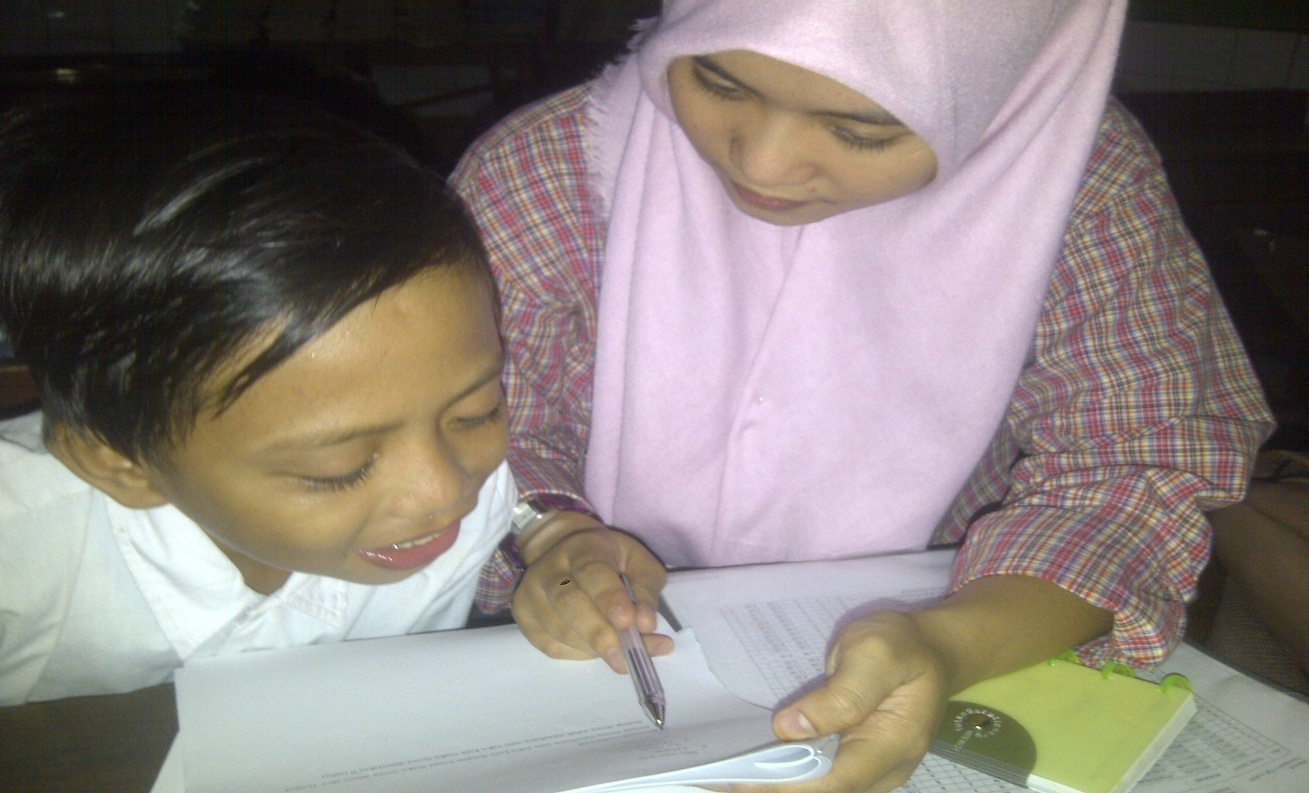 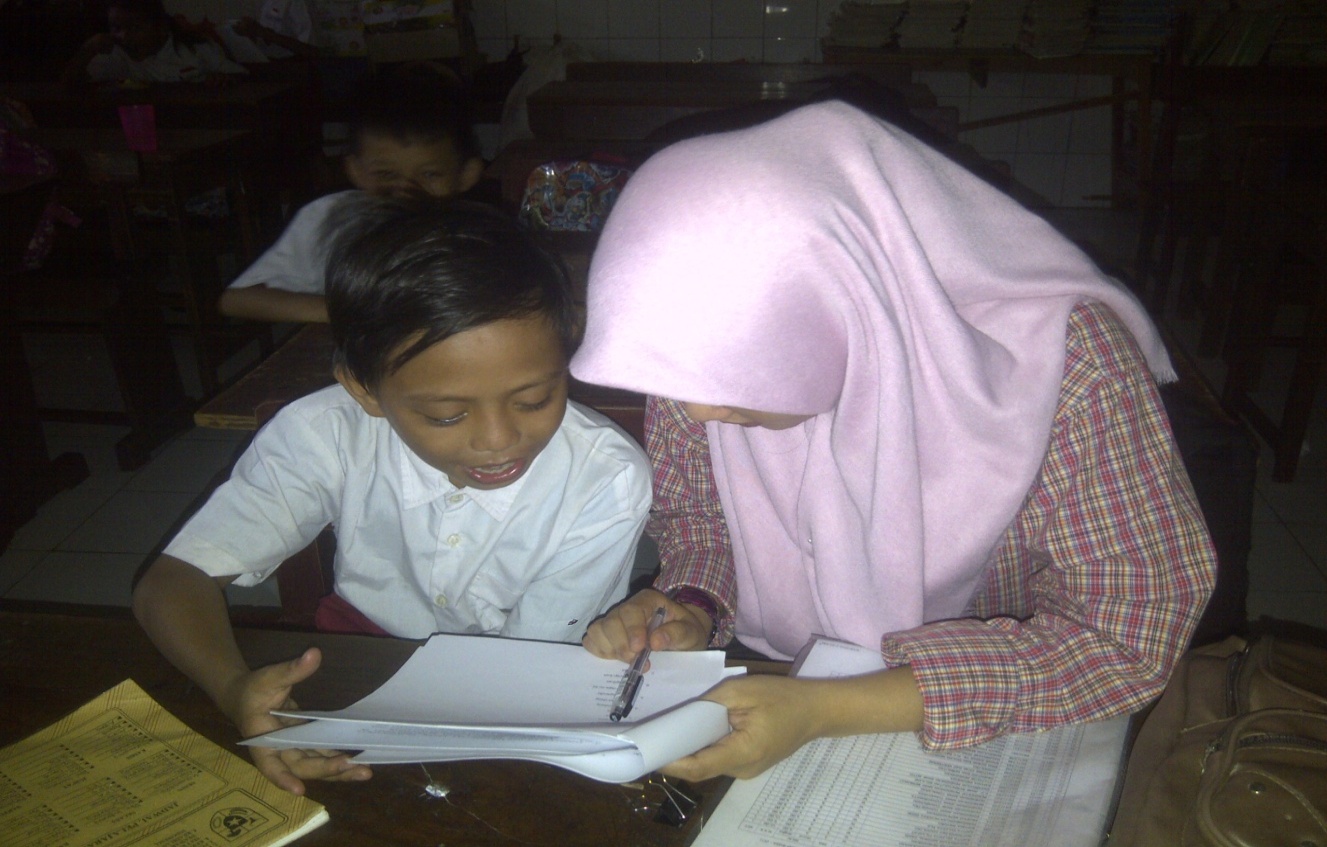 Gambar (1) menunjukkan subjek (AP) membaca kata sebelum diberi perlakuan (treatment)Kegiatan intervensi (B)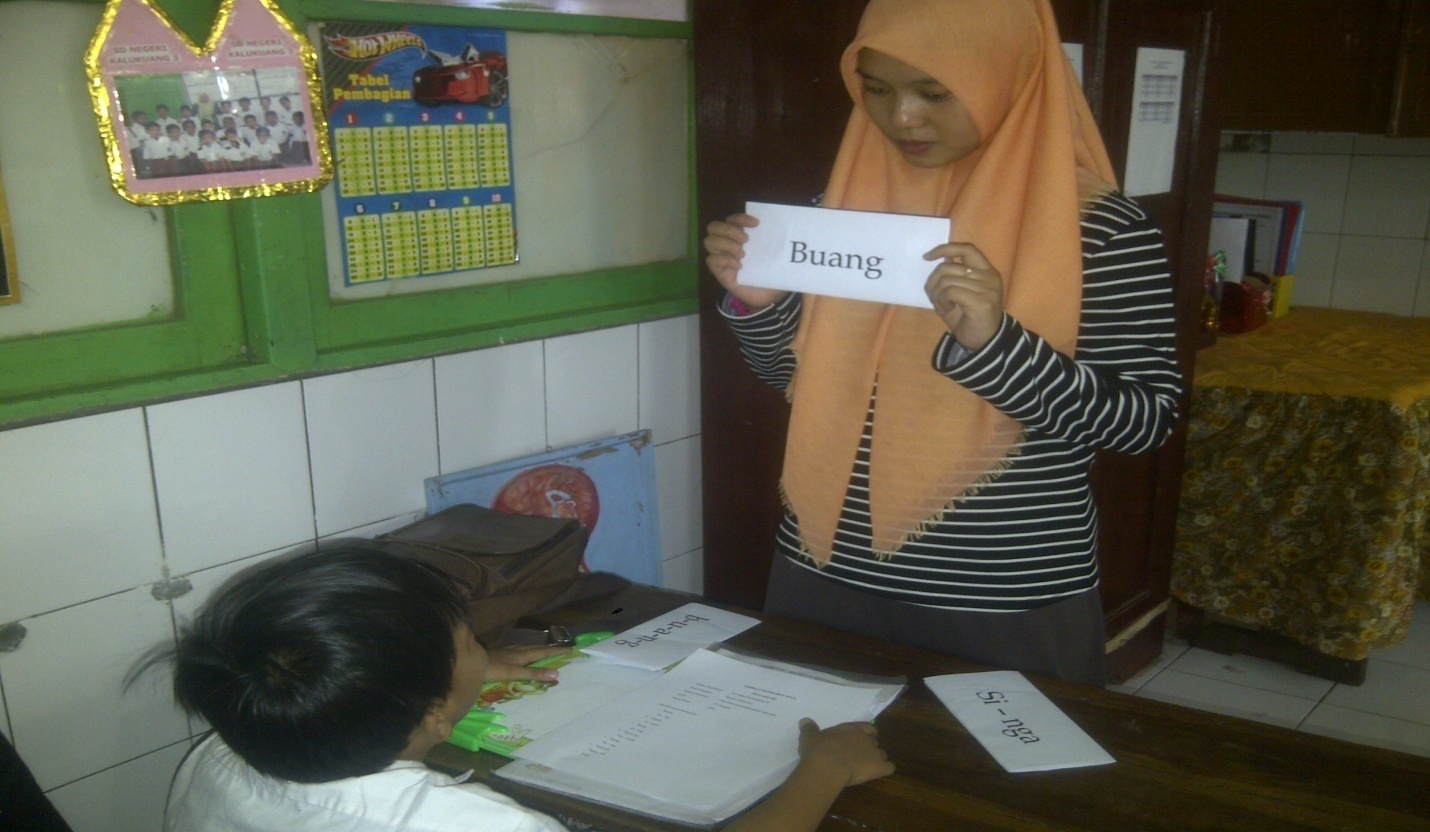 Gambar (2) menunjukkan subjek sedang belajar membaca kata dengan metode SAS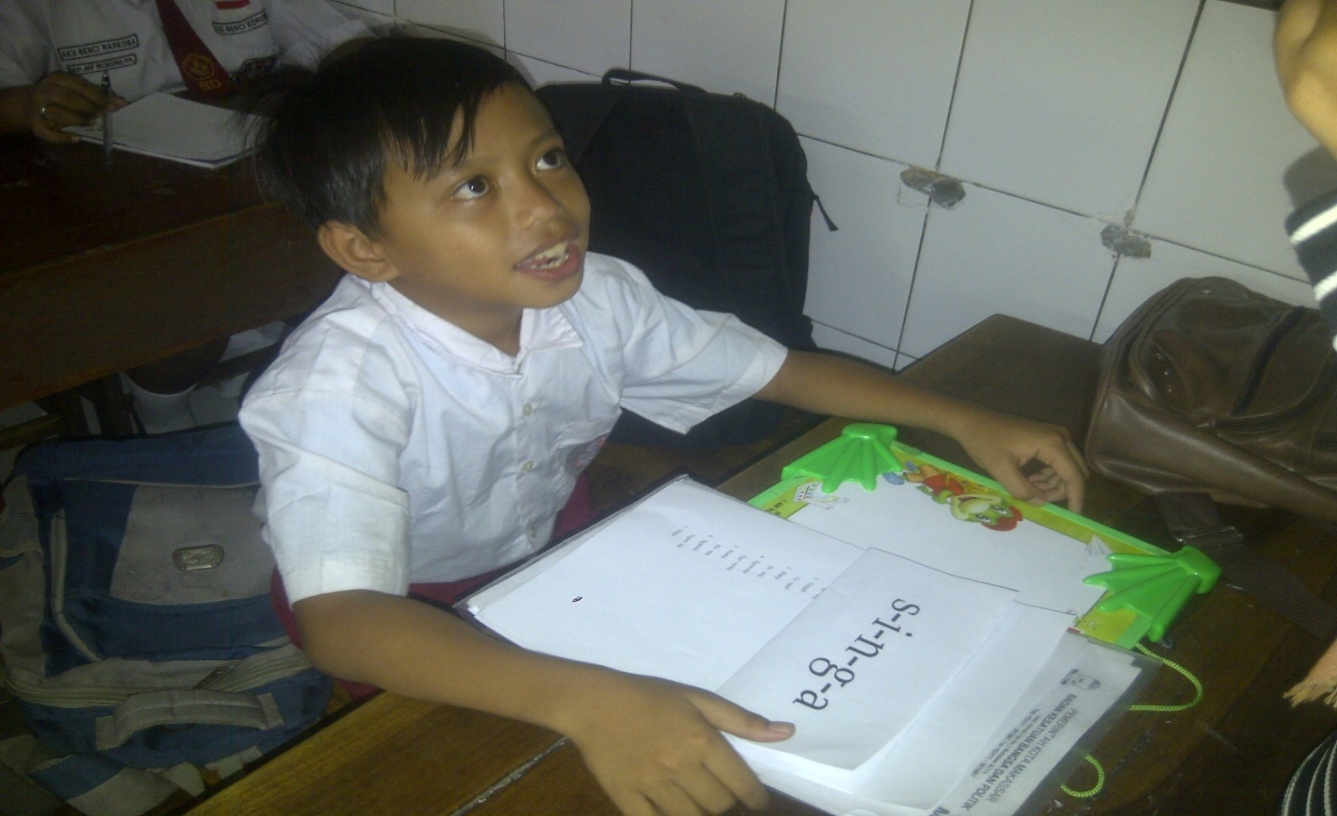 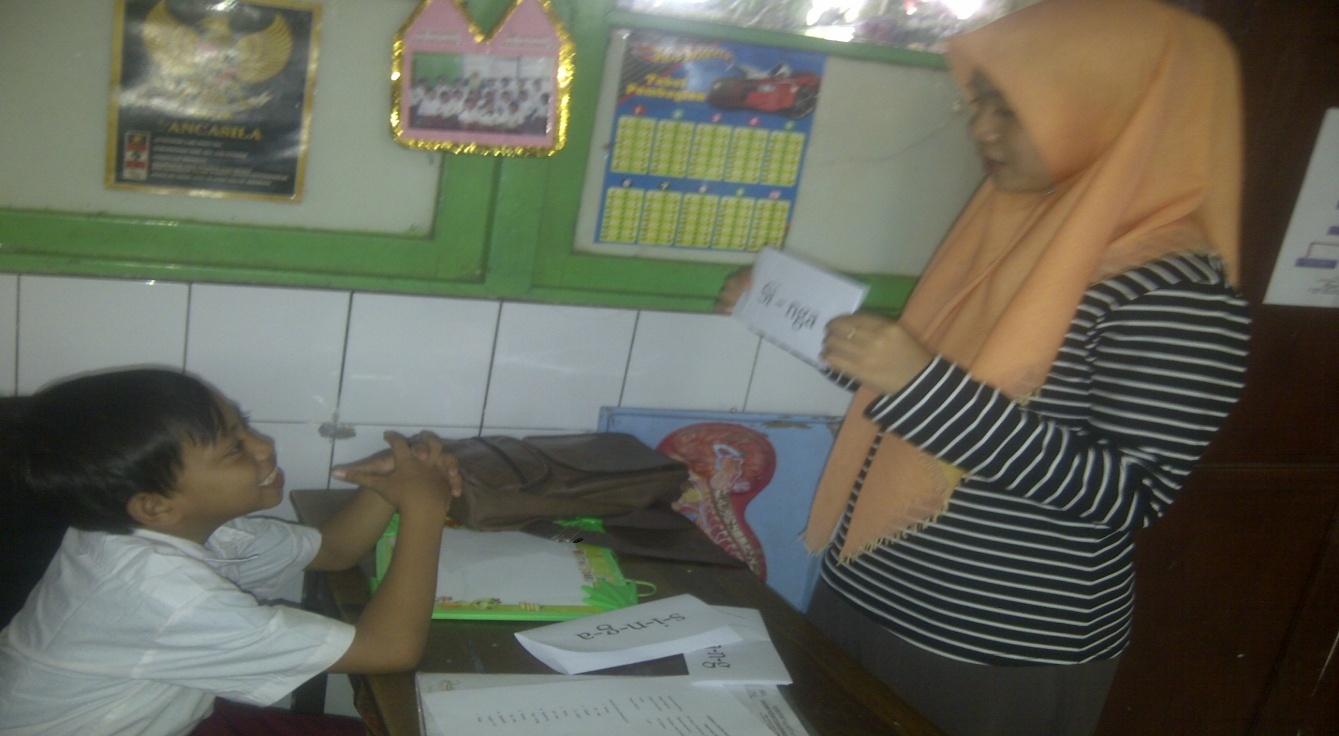 Gambar (3) menunjukkan subjek (AP) sedang belajar mengidentifikasi suku kata ke kata Kegiatan Baseline 2 ( A2) 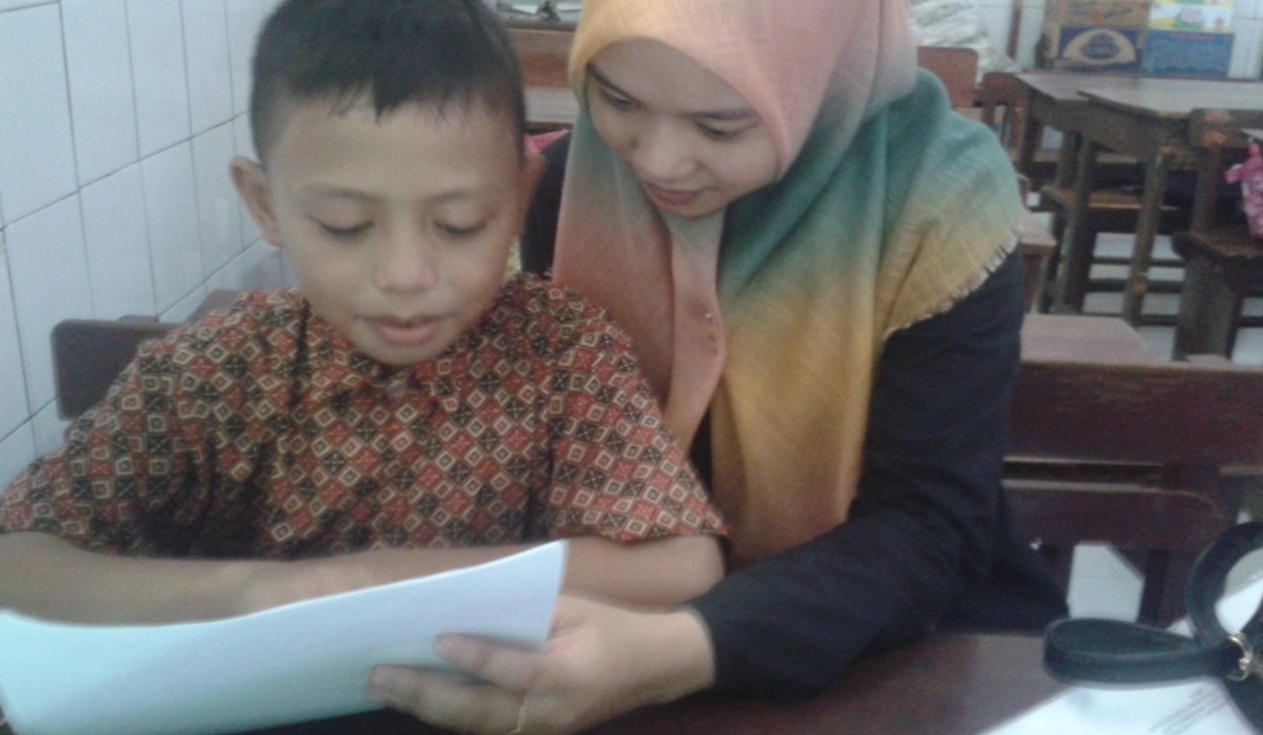 Gambar (4) menunjukkan subjek (AP) membaca kata setelah diberikan perlakuan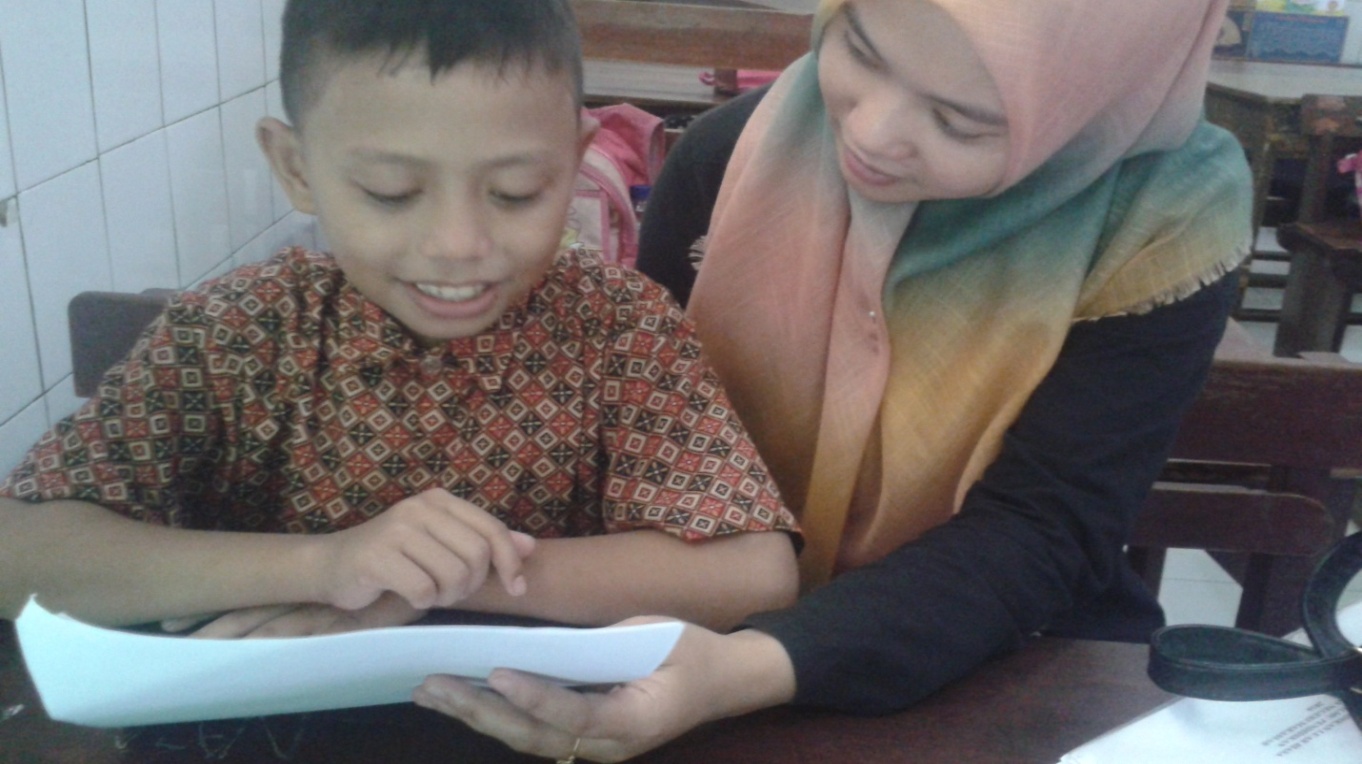 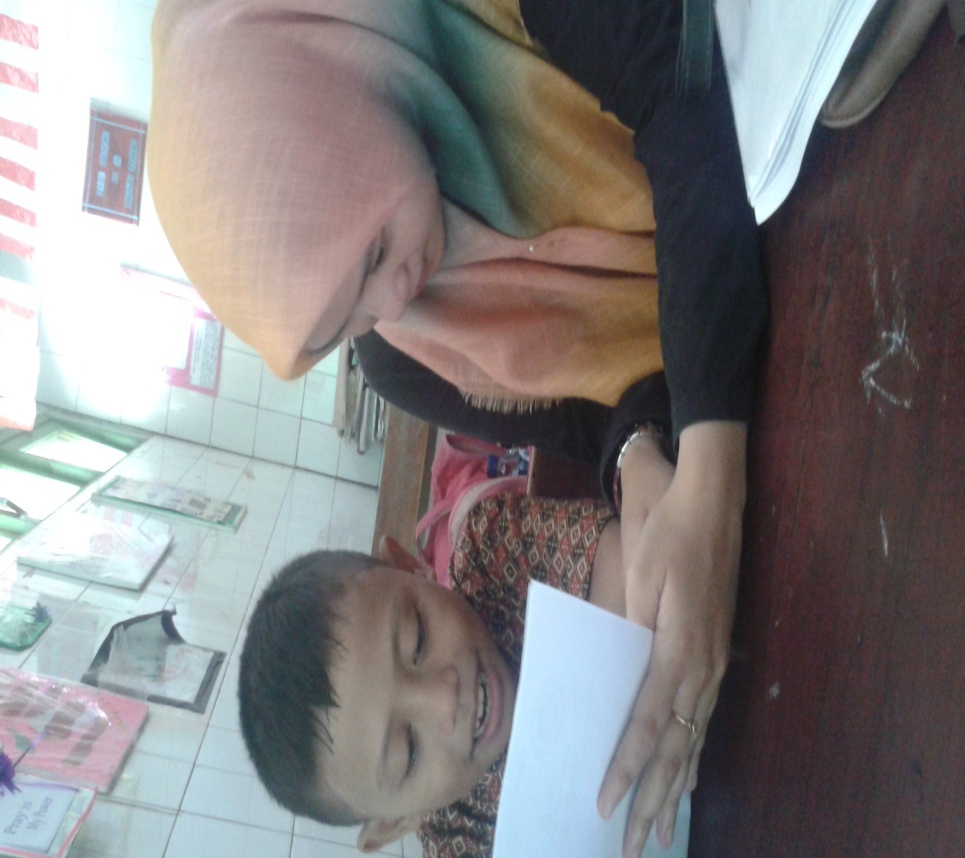 